Приложение к ОПОП по направлению подготовки 44.03.01 «Педагогическое образование» (уровень бакалавриата), Направленность (профиль) программы «Историческое образование», утв. Ученым советом ОмГА от 29.03.2021 №57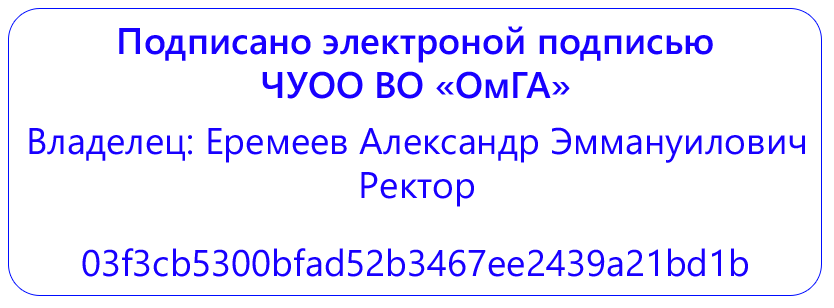 Частное учреждение образовательная организация высшего образования«Омская гуманитарная академия»Кафедра «Педагогики, психологии и социальной работы»ПРОГРАММА ПРАКТИКИПРОИЗВОДСТВЕННАЯ ПРАКТИКА(практика по получению профессиональных умений и опыта профессиональной деятельности)Б2.В.02(П)по основной профессиональной образовательной программе высшего образования -программе бакалавриата (программа академического бакалавриата)Направление подготовки 44.03.01 «Педагогическое образование» (уровень бакалавриата) Направленность (профиль) программы «Историческое образование»Виды профессиональной деятельности: педагогическая (основной), исследовательскаяДля обучающихся:очной формы обучения  2017  года набора соответственнозаочной формы обучения  2017  года набора соответственнона 2021/2022 учебный годОмск 2021Составители:К.п.н., доцент  Л.Н.КорпачеваПрограмма практики одобрена на заседании кафедры «Педагогики, социальной работы»Протокол от 26.03.2021г. № 8Зав. кафедрой д.п.н., профессор е.В. ЛопановаСОДЕРЖАНИЕУказание вида практики, способа и формы ее проведенияПеречень планируемых результатов обучения при прохождении практики, соотнесенных с планируемыми результатами освоения образовательной программыУказание места практики в структуре образовательной программыУказание объема практики в зачетных единицах и ее продолжительности в неделях либо в академических или астрономических часахСодержание практикиУказание форм отчетности по практикеПеречень учебной литературы и ресурсов сети "Интернет", необходимых для проведения практикиПеречень информационных технологий, используемых при проведении практики, включая перечень программного обеспечения и информационных справочных систем (при необходимости)Описание материально-технической базы, необходимой для проведения практикиРабочая программа дисциплины составлена в соответствии с:Федеральным законом Российской Федерации от 29.12.2012 № 273-ФЗ «Об образовании в Российской Федерации»;Федеральным государственным образовательным стандартом высшего образования по направлению подготовки 44.03.01 «Педагогическое образование» (уровень бакалавриата), утвержденного Приказом Минобрнауки России от 04.12.2015 N 1426 (зарегистрирован в Минюсте России 11.01.2016 N 40536) (далее - ФГОС ВО, Федеральный государственный образовательный стандарт высшего образования);Порядком организации и осуществления образовательной деятельности по образовательным программам высшего образования - программам бакалавриата, программам специалитета, программам магистратуры, утвержденным приказом Минобрнауки России от 05.04.2017 № 301 (зарегистрирован Минюстом России 14.07.2017, регистрационный № 47415, (далее - Порядок организации и осуществления образовательной деятельности по образовательным программам высшего образования).Рабочая программа практики составлена в соответствии с локальными нормативными актами ЧУОО ВО «Омская гуманитарная академия» (далее - Академия; ОмГА):«Положением о порядке организации и осуществления образовательной деятельности по образовательным программам высшего образования - программам бакалавриата, программам магистратуры», одобренным на заседании Ученого совета от 28.08.2017 (протокол заседания № 1), Студенческого совета ОмГА от 28.08.2017 (протокол заседания №, утвержденным приказом ректора от 28.08.2017 №37;«Положением о порядке разработки и утверждения образовательных программ», одобренным на заседании Ученого совета от 31.08.2017 (протокол заседания № 1), Студенческого совета ОмГА от 28.08.2017 (протокол заседания № 1), утвержденным приказом ректора от 28.08.2017 №37;	- «Положением о практике обучающихся, осваивающих основные профессиональные образовательные программы высшего образования – программы бакалавриата, программы магистратуры», одобренным на заседании Ученого совета от 29.01.2018 (протокол заседания № 7), Студенческого совета ОмГА от 26.01.2018 (протокол заседания № 7), утвержденным приказом ректора от 29.01.2018 №2а;«Положением об обучении по индивидуальному учебному плану, в том числе, ускоренном обучении, студентов, осваивающих основные профессиональные образовательные программы высшего образования - программы бакалавриата, магистратуры», одобренным на заседании Ученого совета от 28.08. 2017 (протокол заседания № 1), Студенческого совета ОмГА от 28.08.2017 (протокол заседания № 1), утвержденным приказом ректора от 28.08.2017 №37;«Положением о порядке разработки и утверждения адаптированных образовательных программ высшего образования - программ бакалавриата, программам бакалавриата для лиц с ограниченными возможностями здоровья и инвалидов», одобренным на заседании Ученого совета от 28.08. 2017 (протокол заседания № 1), Студенческого совета ОмГА от 28.08.2017 (протокол заседания № 1), утвержденным приказом ректора от№37;учебным планом по основной профессиональной образовательной программе высшего образования - программе бакалавриата по направлению подготовки 44.03.01 Педагогическое образование (уровень бакалавриата), направленность (профиль) программы «Историческое образование»; форма обучения - очная на 2021/2022 учебный год, утвержденного приказом ректора от 29.03.2021 №57.учебным планом по основной профессиональной образовательной программе высшего образования - программе бакалавриата по направлению 44.03.01 Педагогическое образование (уровень бакалавриата), направленность (профиль) программы «Историческое образование»; форма обучения - заочная на 2021/2022 учебный год, утвержденного приказом ректора от 29.03.2021 №57.Возможность внесения изменений и дополнений в разработанную Академиейобразовательную программу в части программы производственной практики (практика по получению профессиональных умений и опыта профессиональной деятельности) в течение 2021/2022 учебного года:При реализации образовательной организацией основной профессиональной образовательной программы высшего образования - программы бакалавриата по направлению подготовки 44.03.01 «Педагогическое образование» (уровень бакалавриата), направленность (профиль) программы «Историческое образование»; вид учебной деятельности - программа академического бакалавриата; виды профессиональной деятельности: педагогическая, исследовательская; очная и заочная формы обучения в соответствии с требованиями законодательства Российской Федерации в сфере образования, Уставом Академии, локальными нормативными актами образовательной организации при согласовании со всеми участниками образовательного процесса образовательная организация имеет право внести изменения и дополнения в разработанную ранее программу производственной практики (практика по получению профессиональных умений и опыта профессиональной деятельности) в течение 2021/2022 учебного года.Указание вида практики, способа и формы ее проведения Вид практики: Производственная практика.Тип практики: Практика по получению профессиональных умений и опыта профессиональной деятельности.Форма проведения практики: дискретно.Перечень планируемых результатов обучения при прохождении практики, соотнесенных с планируемыми результатами освоения образовательной программыВ соответствии с требованиями Федерального государственного образовательного стандарта высшего образования по направлению подготовки 44.03.01 «Педагогическое образование» (уровень бакалавриата), утвержденного Приказом Минобрнауки России от 04.12.2015 N 1426 (зарегистрирован в Минюсте России 11.01.2016 N 40536), при разработке основной профессиональной образовательной программы (далее - ОПОП) бакалавриата определены возможности Академии в формировании компетенций выпускников.Процесс обучения при прохождении производственной практики (практики по получению профессиональных умений и опыта профессиональной деятельности) направлен на формирование следующих компетенций:3. Указание места практики в структуре образовательной программы Практика Б2.В.02(П) Производственная практика (практика по получению профессиональных умений и опыта профессиональной деятельности) относится к вариативной части блока Б2.Практики	Производственная практика в соответствии с учебным планом проводится:очная форма обучения - 3 курс, 5 семестрзаочная форма обучения - 3 курс, 5 семестрУказание объема практики в зачетных единицах и ее продолжительности в неделях либо в академических или астрономических часахОбъем практики - 3 зачетных единицы - 108 академических часов - 2 неделиСодержание практики Содержание практики для очной и заочной форм обученияПрактика предусматривает следующие формы организации учебного процесса: конференции (установочная и итоговая), консультации руководителя практики (по мере необходимости).Производственная практика может проводиться в профильных организациях, имеющих договор о сотрудничестве с Академией, либо в подразделении Омской гуманитарной академии (на выпускающей кафедре «Педагогики, психологии и социальной работы»).Руководство практикой осуществляется преподавателями ОмГА и специалистами профильных организаций. Руководители практики назначаются приказом ректора.Для решения общих организационных вопросов руководителем практики от ОмГА проводятся конференции:Установочная конференция (первый учебный день практики) - обучающиеся получают Программу практики, проходят необходимый инструктаж, распределяются но базам прохождения практики, знакомятся с руководителями практики, уточняют с ними порядок работы;Итоговая конференция (последний учебный день практики) - комиссия в составе зав. кафедрой, руководителя практики на основании представленных каждым обучающимся отчетных документов проводит дифференцированный зачет (с оценкой).На итоговой конференции освещаются следующие вопросы:выступления обучающихся, прошедших практику (в виде докладов, заранее подготовленных отдельными обучающимися или группой);отчеты о результатах практики руководителей практики;обсуждение актуальных проблем производственной практики.В период практики обучающиеся выполняют следующие обязанности:Обучающийся обязан находиться на определенном для него руководителем рабочем месте и выполнять задания в соответствии с рабочим графиком (планом) проведения практики.Практикант выполняет все виды работ, предусмотренные планом практики, тщательно готовится к ним, проявляет организованность и дисциплинированность.Обучающийся подчиняется правилам внутреннего распорядка организации, на базе которой проводится практика, распоряжениям администрации и руководителей практики.В случае невыполнения требований, предъявляемых практиканту, обучающийся может быть отстранен от практики.* Примечания:Для обучающихся по индивидуальному учебному плану:При разработке программы производственной практики (тип «Практика по получению профессиональных умений и опыта профессиональной деятельности») в соответствии с требованиями частей 6-8 статьи 13, статьи 30, пункта 3 части 1 статьи 34 Федерального закона Российской Федерации от 29.12.2012 № 273-ФЗ «Об образовании в Российской Федерации»; Положения о практике обучающихся, осваивающих основные профессиональные образовательные программы высшего образования, - объем практики в зачетных единицах и её продолжительность в неделях либо в академических или астрономических часах устанавливается образовательной организацией в соответствии с утвержденным индивидуальным учебным планом при освоении образовательной программы обучающимся, который имеет среднее профессиональное или высшее образование, и (или) обучается по образовательной программе высшего образования, и (или) имеет способности и (или) уровень развития, позволяющие освоить образовательную программу в более короткий срок по сравнению со сроком получения высшего образования по образовательной программе, установленным образовательной организацией в соответствии с ФГОС ВО (ускоренное обучение такого обучающегося по индивидуальному учебному плану в порядке, установленном локальным нормативным актом образовательной организации «Положение об обучении по индивидуальному учебному плану, в том числе ускоренном обучении, студентов, осваивающих основные профессиональные образовательные программы высшего образования - программы бакалавриата, магистратуры», одобренного на заседании Ученого совета от 28.08. 2017 (протокол заседания № 1), Студенческого совета ОмГА от 28.08.2017 (протокол заседания № 1), утвержденным приказом ректора от 28.08.2017 №37.Для обучающихся с ограниченными возможностями здоровья:При разработке адаптированной образовательной программы в части программы производственной практики, а для инвалидов - индивидуальной программы реабилитации инвалида в части программы производственной практики (тип «Практика по получению профессиональных умений и опыта профессиональной деятельности») в соответствии с требованиями статьи 79 Федерального закона Российской Федерации от 29.12.2012 № 273-Ф3 «Об образовании в Российской Федерации»; федеральными и локальными нормативными актами, Уставом Академии образовательная организация устанавливает конкретное содержание программы производственной практики (тип «Практика по получению профессиональных умений и опыта профессиональной деятельности») и условия организации и проведения конкретной практики для обучающихся с ограниченными возможностями здоровья (при наличии факта зачисления таких обучающихся с учетом конкретных нозологий).Для лиц, зачисленных для продолжения обучения в соответствии с частью 5 статьи 5 Федерального закона от 05.05.2014 № 84-ФЗ «Об особенностях правового регулирования отношений в сфере образования в связи с принятием в Российскую Федерацию Республики Крым и образованием в составе Российской Федерации новых субъектов - Республики Крым и города федерального значения Севастополя и о внесении изменений в Федеральный закон «Об образовании в Российской Федерации»: При разработке программы производственной практики (тип «Практика по получению профессиональных умений и опыта профессиональной деятельности») в соответствии с требованиями частей 6-8 статьи 13, статьи 30, пункта 3 части 1 статьи 34 Федерального закона Российской Федерации от 29.12.2012 № 273-ФЗ «Об образовании в Российской Федерации»; Положения о практике обучающихся, осваивающих основные профессиональные образовательные программы высшего образования, - объем практики в зачетных единицах и ее продолжительность в неделях либо в академических или астрономических часах устанавливается образовательной организацией в соответствии с утвержденным индивидуальным учебным планом при освоении образовательной программы обучающимися, зачисленными для продолжения обучения в соответствии с частью 5 статьи 5 Федеральною закона от 05.05.2014 № 84-ФЗ «Об особенностях правового регулирования отношений в сфере образования в связи с принятием в Российскую Федерацию Республики Крым и образованием в составе Российской Федерации новых субъектов - Республики Крым и города федерального значения Севастополя и о внесении изменений в Федеральный закон «Об образовании в Российской Федерации», в течение установленного срока освоения основной профессиональной образовательной программы высшего образования - программы бакалавриата по направлению подготовки 44.03.01 «Педагогическое образование» (уровень бакалавриата) Направленность (профиль) программы «Историческое образование» с учетом курса, на который они зачислены (указанный срок может быть увеличен не более чем на один год по решению Академии, принятому на основании заявления обучающегося).Указание форм отчетности по практикеПромежуточная аттестация по производственной практике (практике по получению профессиональных умений и опыта профессиональной деятельности) проводится в форме дифференцированного зачета (зачета с оценкой).По итогам практики каждый обучающийся оформляет и передает на кафедру отчет о прохождении практики в виде пакета документов, состав которого включает в себя:Титульный лист (Приложение А).Задание на практику (Приложение Б).Рекомендуемая структура задания: Цели и задачи, содержание работы, содержаниеотчета.Совместный рабочий график (план) проведения практики (Приложение В).Содержание (наименования разделов отчета с указанием номеров страниц).Описание рабочего места.Необходимо привести общую характеристику профильной организации в целом, а также подразделения, в котором непосредственно проводится практика, описание должности и рабочего места, особенностей технологических процессов и документооборота в подразделении, привести организационную структуру принимающей организации. При прохождении практики в условиях НИИ освещается основная проблема, над решением которой работает отдел или лаборатория. Указываются сведения об организации, на базе которой проходила практика: организационная форма, структура организации, взаимодействие её подразделений, профиль деятельности, решаемые задачи.Основная часть отчета (техническая, расчетно-технологическая, исследовательская, конструкторская и т.п. части). В этой части отчета необходимо подробно показать, каким образом студент решал поставленные перед ним задачи, в каких работах участвовал, и какое оборудование (и/или программное обеспечение) при этом использовал.Заключение. Содержит анализ результатов прохождения практики в виде кратких, четко сформулированных рекомендаций, оценок, обобщений и выводов;Список использованных источников.Приложения (иллюстрации, таблицы, карты, текст вспомогательного характера).Дневник практики (Приложение Г).Отзыв-характеристика руководителя практики от профильной организации (Приложение Д).Отчет о прохождении практики должен включать в себя развернутое изложение содержания работы практиканта и полученных им результатов. Рекомендуемый объём отчета: 20-30 страниц, включая приложения.Отчет о прохождении практики составляется на основе материалов, собранных и обработанных студентом в период практики.В отчете необходимо отразить:общую характеристику компетенций и направлений работы образовательного учреждения;организационную структуру образовательного учреждения;данные о документообороте в рамках организации;данные о месте педагога в принятии конкретных управленческих решений, обеспечении организации и контроля их выполнения;содержание и характер работы, проделанной студентом на практике;степень выполнения программы практики;выводы о том, в какой мере практика способствовала закреплению и углублению теоретических знаний, и приобретению практических навыков.К отчету о прохождении практики прилагается заполненный дневник практики. Дневник заполняется студентом, его подписывает руководитель практики от организации, в которой проводилась практика. В дневнике должны быть изложены ежедневные (еженедельные) записи о выполненных практикантом видах работ в период прохождения практики.Наблюдения руководителя практики от организации о работе студента, отмеченные им деловые качества, навыки, умения, отношение к работе отражается в Отзыве- характеристике руководителя практики от профильной организации.Отзыв заверяется печатью организации и подписью руководителя от профильной организации. Отзыв содержит рекомендуемую оценку по 4-балльной системе («отлично», «хорошо» «удовлетворительно», «неудовлетворительно»).Процедура зашиты отчета включает в себя представление практикантом доклада о результатах прохождения практики с последующим обсуждением и ответами практиканта на вопросы преподавателя. Проведение подобной формы учебной работы направлено на реализацию двух основных задач:в результате непосредственного контакта с преподавателем практикант получает обратную связь, где он может понять и исправить свои ошибки, допущенные им в процессе всей работы;публичная защита способствует формированию навыков устной речи, выделению главного, подбору аргументов при отстаивании собственной точки зрения, умениюбыстро реагировать на поставленные преподавателем вопросы.7. Перечень учебной литературы и ресурсов сети "Интернет", необходимых для проведения практикиПеречень учебной литературы Основная:Курс по общим основам педагогики / . — Новосибирск : Сибирское университетское издательство, Норматика, 2017. — 117 c. — ISBN 978-5-4374-0807-0. — Текст : электронный // Электронно-библиотечная система IPR BOOKS : [сайт]. — URL: http://www.iprbookshop.ru/65215.htmlТаранова, Т. Н. Общая педагогика : учебное пособие / Т. Н. Таранова, А. А. Гречкина. — Ставрополь : Северо-Кавказский федеральный университет, 2017. — 151 c. — ISBN 2227-8397. — Текст : электронный // Электронно-библиотечная система IPR BOOKS : [сайт]. — URL: http://www.iprbookshop.ru/69413.htmlЖакупова, Г. Т. Методика преподавания истории : курс лекций / Г. Т. Жакупова. — Алматы : Казахский национальный университет им. аль-Фараби, 2013. — 234 c. — ISBN 978-601-04-0190-7. — Текст : электронный // Электронно-библиотечная система IPR BOOKS : [сайт]. — URL: http://www.iprbookshop.ru/59844.html Современные образовательные технологии : учебное пособие для бакалавриата и магистратуры / Л. Л. Рыбцова [и др.] ; под общей редакцией Л. Л. Рыбцовой. — Москва : Издательство Юрайт, 2018. — 90 с. — (Университеты России). — ISBN 978-5-534-05581-8. — Текст : электронный // ЭБС Юрайт [сайт]. — URL: https://urait.ru/bcode/416215Столяренко, А. М. Общая педагогика : учебное пособие для студентов вузов, обучающихся по педагогическим специальностям (030000) / А. М. Столяренко. — Москва : ЮНИТИ-ДАНА, 2017. — 479 c. — ISBN 5-238-00972-0. — Текст : электронный // Электронно-библиотечная система IPR BOOKS : [сайт]. — URL: http://www.iprbookshop.ru/71029.htmlПеречень ресурсов сети "Интернет"ЭБС IPRBooks Режим доступа: http://www.iprbookshop.ruЭБС издательства «Юрайт» Режим доступа: http://biblio-online.ruЕдиное окно доступа к образовательным ресурсам. Режим доступа: http://window.edu.ru/Научная электронная библиотека e-library.ru Режим доступа: http://elibrary.ruРесурсы издательства Elsevier Режим доступа: http://www.sciencedirect.comФедеральный портал «Российское образование» Режим доступа: www.edu.ruЖурналы Кембриджского университета Режим доступа: http://j ournals.cambridge.orgЖурналы Оксфордского университета Режим доступа: http://www.oxfordj oumals.orgСловари и энциклопедии на Академике Режим доступа: http ://dic.academic.ru/Сайт Библиотеки по естественным наукам Российской академии наук.Режим доступа: http://www.benran.ruСайт Г оскомстата РФ. Режим доступа: http://www.gks.ruСайт Российской государственной библиотеки. Режим доступа: http://diss.rsl.ruБазы данных по законодательству Российской Федерации. Режим доступа: http://ru.spinform.ruКаждый обучающийся Омской гуманитарной академии в течение всего периода обучения обеспечен индивидуальным неограниченным доступом к электроннобиблиотечной системе (электронной библиотеке) и к электронной информационнообразовательной среде Академии. Электронно-библиотечная система (электронная библиотека) и электронная информационно-образовательная среда обеспечивают возможность доступа обучающегося из любой точки, в которой имеется доступ к информационно-телекоммуникационной сети «Интернет», и отвечает техническим требованиям организации как на территории организации, так и вне ее.Электронная информационно-образовательная среда Академии обеспечивает: доступ к учебным планам, рабочим программам дисциплин (модулей), практик, к изданиям электронных библиотечных систем и электронным образовательным ресурсам, указанным в рабочих программах; фиксацию хода образовательного процесса, результатов промежуточной аттестации и результатов освоения основной образовательной программы; проведение всех видов занятий, процедур оценки результатов обучения, реализация которых предусмотрена с применением электронного обучения, дистанционных образовательных технологий; формирование электронного портфолио обучающегося, в том числе сохранение работ обучающегося, рецензий и оценок на эти работы со стороны любых участников образовательного процесса; взаимодействие между участниками образовательного процесса, в том числе синхронное и (или) асинхронное взаимодействие посредством сети «Интернет».Перечень информационных технологий, используемых при проведении практики, включая перечень программного обеспечения и информационных справочных системПри проведении установочной и итоговой конференций активно используется компьютерная техника для демонстрации компьютерных презентаций с помощью программы Microsoft Power Point, видеоматериалов, слайдов.В ходе представления докладов по итогам прохождения практики студенты представляют компьютерные презентации, подготовленные ими в часы самостоятельной работы.Электронная информационно-образовательная среда Академии, работающая на платформе LMS Moodle, обеспечивает:доступ к учебным планам, рабочим программам дисциплин (модулей), практик, к изданиям электронных библиотечных систем ( ЭБС IPRBooks, ЭБС Юрайт ) и электронным образовательным ресурсам, указанным в рабочих программах;фиксацию хода образовательного процесса, результатов промежуточной аттестации и результатов освоения программы бакалавриата;проведение всех видов занятий, процедур оценки результатов обучения, реализация которых предусмотрена с применением электронного обучения, дистанционных образовательных технологий;формирование электронного портфолио обучающегося, в том числе сохранение работ обучающегося, рецензий и оценок на эти работы со стороны любых участников образовательного процесса;взаимодействие между участниками образовательного процесса, в том числе синхронное и (или) асинхронное взаимодействие посредством сети «Интернет».При осуществлении образовательного процесса по дисциплине используются следующие информационные технологии:сбор, хранение, систематизация и выдача учебной и научной информации;обработка текстовой, графической и эмпирической информации;подготовка, конструирование и презентация итогов исследовательской и аналитической деятельности;самостоятельный поиск дополнительного учебного и научного материала, с использованием поисковых систем и сайтов сети Интернет, электронных энциклопедий и баз данных;использование электронной почты преподавателями и обучающимися для рассылки информации, переписки и обсуждения учебных вопросов.компьютерное тестирование;демонстрация мультимедийных материалов.ПЕРЕЧЕНЬ ПРОГРАММНОГО ОБЕСПЕЧЕНИЯMicrosoft Windows 10 ProfessionalMicrosoft Windows XP Professional SP3Microsoft Office Professional 2007 RussianCвободно распространяемый офисный пакет с открытым исходным кодом LibreOffice 6.0.3.2 StableАнтивирус КасперскогоСистема управления курсами LMS Русский Moodle 3KLПЕРЕЧЕНЬ ИНФОРМАЦИОННЫХ СПРАВ ОЧНЫХ СИСТЕМСправочная правовая система «Консультант Плюс»Справочная правовая система «Гарант»Описание материально-технической базы, необходимой для проведения практикиВ соответствии с требованиями ФГОС ВО Академия располагает материальнотехнической базой, соответствующей действующим противопожарным правилам и нормам и обеспечивающей проведение всех видов дисциплинарной и междисциплинарной подготовки, практической и научно-исследовательской работ обучающихся, предусмотренных учебным планом:учебные аудитории для проведения групповых и индивидуальных консультаций, текущего контроля и промежуточной аттестации;помещения для самостоятельной работы и помещения для хранения и профилактического обслуживания учебного оборудования. Помещения для самостоятельной работы обучающихся оснащены компьютерной техникой с возможностью подключения к сети "Интернет" и обеспечением доступа в электронную информационнообразовательную среду Академии;компьютерные классы, оборудованные мебелью, компьютерным оборудованием (с комплектом лицензионного программного обеспечения), видеопроекционным оборудованием, средствами звуковоспроизведения, и имеющие доступ к сети Интернет, информационно-образовательной среде Академии, электронно-библиотечной системе;библиотеку, имеющую рабочие места для студентов, оснащенные компьютерами (с комплектом лицензионного программного обеспечения), имеющими доступ к сети Интернет, информационно-образовательной среде Академии, электроннобиблиотечной системе;специальные помещения укомплектованы специализированной мебелью и техническими средствами обучения, служащими для представления учебной информа-ции большой аудитории.Каждый обучающийся в течение всего периода обучения обеспечен индивидуальным неограниченным доступом к электронно-библиотечной системе (электронной библиотеке) IprBooks (http://www.iprbookshop.ru/))) и к электронной информационно-образовательной среде ОмГА. Электронно-библиотечная система (электронная библиотека) и электронная информационно-образовательная среда обеспечивают возможность доступа обучающегося из любой точки, в которой имеется доступ к информационно-телекоммуникационной сети «Интернет» (далее - сеть «Интернет»), как на территории Академии, так и вне ее.Электронно-библиотечная система (электронная библиотека) и электронная информационно-образовательная среда обеспечивает одновременный доступ не менее 25 процентов обучающихся по образовательной программе.Профильные организации, заключившие с Академией «Договор о совместной деятельности по проведению практик обучающихся», предоставляют базу для проведения практики в соответствии с Программой практики (обеспечивают обучающимся возможность пользования лабораториями, кабинетами, мастерскими, библиотекой, технической и другой документацией в подразделениях организации, необходимыми для успешного прохождения практики и выполнения индивидуальных заданий), предоставляют рабочие места и обеспечивают возможность ознакомления и работы с нормативными документами организации. Помещения на базе прохождения практики должны соответствовать действующим санитарным и противопожарным нормам, а также требованиям техники безопасности при проведении учебных работ. По месту прохождения практики в профильной организации обучающимся предоставляется рабочее место, оборудованное необходимыми средствами для работы с документами и подготовки письменных материалов к отчету. Профильная организация, где проводится практика, должны быть оснащены современным компьютерным оборудованием, программным обеспечением, иметь учебно-методическую базу и совершенную организацию труда, а также располагать достаточным количеством квалифицированного персонала, необходимым для руководства практикой.Обработку полученных массивов данных рекомендуется (по желанию обучающегося) осуществлять в лаборатории информационно-коммуникационных технологий, оснащенной компьютерной техникой, подключенной к локальной вычислительной сети Академии.Помещение для самостоятельной работы обучающихся оснащено компьютерной техникой с высокоскоростным подключением к сети «Интернет» и обеспечением доступа в электронную информационно-образовательную среду Академии.Помещение для проведения защиты отчетов о прохождении практики оснащено интерактивной трибуной (включающей в себя системный блок персонального компьютера и сенсорный монитор), беспроводной клавиатурой, беспроводным манипулятором типа «мышь», мультимедийным проектором, настенным моторизованным экраном, активной акустической системой.Особенности организации и проведения практики для инвалидов и лиц с ограниченными возможностями здоровьяПрактика для обучающихся с ограниченными возможностями здоровья и инвалидов проводится с учетом особенностей их психофизического развития, индивидуальных возможностей и состояния здоровья. Особенности прохождения практики инвалидами и лицами с ОВЗ определены в «Положении о практике обучающихся, осваивающих основные профессиональные образовательные программы высшего образования бакалавриата и магистратуры».Выбор мест прохождения практик для инвалидов и лиц с ограниченными возможностями здоровья производится с учетом требований их доступности для данных обучающихся. При определении мест практики для инвалидов и лиц с ограниченными возможностями здоровья учитываются рекомендации медико-социальной экспертизы, отраженные в индивидуальной программе реабилитации инвалида, относительно рекомендованных условий и видов труда. При необходимости для прохождения практик создаются специальные рабочие места в соответствии с характером нарушений, а также с учетом профессионального вида деятельности и характера труда, выполняемых студентом- инвалидом трудовых функций.Материально-технические условия прохождения практики обеспечивают возможность беспрепятственного доступа практикантов из числа лиц с ограниченными возможностями здоровья и инвалидов к специально оборудованным рабочим местам, а также в туалетные комнаты и другие помещения, а также их пребывание в указанных помещениях (в том числе наличие пандусов, поручней, расширенных дверных проемов, лифтов; при отсутствии лифтов рабочее место должно располагаться на первом этаже здания).Не допускается использование практиканта на должностях и работах, противопоказанных лицам с ограниченными возможностями и инвалидам.Форма проведения текущей и промежуточной аттестации для студентов-инвалидов и лиц с ограниченными возможностями здоровья устанавливается с учетом индивидуальных психофизических особенностей (устно, письменно на бумаге, письменно на компьютере, в форме тестирования и т.п.). При необходимости студенту-инвалиду предоставляется дополнительное время для подготовки отчета по практике и его защиты на итоговой конференции.Частное учреждение образовательная организация высшего образования«Омская гуманитарная академия»Кафедра Педагогики, психологии и социальной работыОТЧЕТо прохождении практики Вид практики: Производственная практикаТип практики: Практика по получению профессиональных умений и опыта профессиональной деятельностиСпособы проведения производственной практики: стационарная; выездная.Выполнил(а): 	Фамилия И.О.Направление подготовки: 	Направленность (профиль) программы	Форма обучения:	Руководитель практики от ОмГА:Уч. степень, уч. звание, Фамилия И.О.подписьМесто прохождения практики: (адрес, контактные телефоны): 	Руководитель принимающей организации:подпись	(должность,	Ф.И.О.,	контактный	телефон)м.п.Омск, 20Частное учреждение образовательная организация высшего образования «Омская гуманитарная академия» Кафедра Педагогики, психологии и социальной работыУТВЕРЖДАЮ зав. кафедрой ППиСР_________Е.В.ЛопановаУч. степень, уч. звание подпись	И.О.	ФамилияЗадание на практикуФамилия, Имя, Отчество студента (-ки)Направление подготовки:	Направленность (профиль) программы	Вид практики: Производственная практикаТип практики: Практика по получению профессиональных умений и опыта профессиональной деятельности Индивидуальные задания на практику:Изучить КТП по предмету, требования к поурочному планированию Ознакомиться с порядком ведения классной документации: классный журнал, дневники и т.д. Познакомиться с работой электронного журнала. Изучить учебные  интересы учащихся.  Посетить не менее 5 уроков по предмету, выполнить  анализ 3-х уроков. Провести 10 пробных уроков в классе по профилю подготовки. Выполнить самоанализ 3-х уроков. При посещении уроков обратить внимание на реализацию принципов дидактики, на пути активизации мышления и развития познавательных интересов учащихся. Принять участие в работе методического объединения учителей. Результат: анализ 3 уроков, поурочное планирование  10 уроков по предмету.Ознакомиться с порядком ведения документации по внеурочной деятельности (журнал внеурочных занятий и т.д.)  Изучить  внеучебные интересы учащихся. Посетить не менее двух внеурочных  занятий, провести анализ 1 занятия. Провести 1 пробные внеурочное занятие по профилю подготовки. Выполнить самоанализ занятия.  Результат: анализ  1 внеурочного занятия,  план проведения и самоанализ 1 внеурочного занятия.Изучить план воспитательной работы класса. Подготовить и провести в классе воспитательное мероприятие. Посетить общешкольные и классные воспитательные мероприятия. Провести  анализ проведения внеклассного мероприятия на патриотическую тематику. Результат: анализ  1 воспитательного мероприятия,  план проведения и самоанализ 1 внеурочного занятияИзучить работу классного руководителя с родителями. Посетить родительское собрание. Результат: анализ родительского собранияДата выдачи задания:		.	.20	г.Руководитель практики от ОмГА: 	Руководитель практики от профильной организации (при прохождении практики в профильной организации): 	Задание принял(а) к исполнению: 	Частное учреждение образовательная организация высшего образования «Омская гуманитарная академия» СОВМЕСТНЫЙ РАБОЧИЙ ГРАФИК (ПЛАН) ПРАКТИКИ(Ф.И.О. обучающегося)Направление подготовки:	Направленность (профиль) программы	Вид практики: Производственная практикаТип практики: Практика по получению профессиональных умений и опыта профессиональной деятельностиРуководитель практики от ОмГ А	(Уч. степень, уч. звание, Фамилия И.О.)Наименование профильной организации	Руководитель практики от профильной организации	(должность Ф.И.О.)Заведующий кафедрой ППиСР:		подписьРуководитель практики от ОмГ А 	подписьРуководитель практики от профильной организацииПодпись	в родительном падеже: должность, ФИО руководителя практики от профильной организацииудостоверяю	 	подпись	Должность,	ФИО должностного лица, удостоверившего подписьМ.П.Приложение Г ДНЕВНИК ПРАКТИКИПодпись обучающегосяПриложение Д ОТЗЫВ-ХАРАКТЕРИСТИКАСтудент(-ка)______________________________________________________________направления подготовки________________________________________________________ ____________________________________________________________ ЧУОО ВО «ОмГА»
проходил(-а) учебную практику в________________________________________ _____________________________________________________________________________
(наименование организации, адрес)В период прохождения практики студент(-ка) выполнял(-а) следующие виды деятельности: ____________________________________________________________________________________________________________________________________________________________________________________________________________________________________________________________________________________________________________________В ходе практики обнаружил(-а) следующие умения и навыки:
____________________________________________________________________________________________________________________________________________________________________________________________________________________________________________________________________________________________________________________Замечания: ____________________________________________________________________________________________________________________________________________________________________________________________________________________________________________________________________________________________________________________
Общая характеристика уровня сформированности компетенций по итогам прохождения практики _______________________________________________________________________________________________________________________________________________________________________________________________________________________________Рекомендуемая отметка _________________________
Руководитель практики от профильной организации_______________________________подписьПодпись _____________________________________________________________________       в родительном падеже: должность, ФИО руководителя практики от профильной организацииудостоверяю ______________   _________________________________________________подпись	                 Должность, ФИО должностного лица, удостоверившего подпись М.П.Приложение ЕДоговоро совместной деятельности по проведению практик студентовг. Омск                                                                                    «___»____________20___г.Частное учреждение образовательная организация высшего образования «Омская гуманитарная академия», именуемое в дальнейшем «Академия», в лице Ректора, Еремеева Александра Эммануиловича, действующего на основании Устава, с одной стороны, и _______________________________________________________________ __________________________________________________________________________, именуемое в дальнейшем «Организация», в лице ________________________________________________________________________, действующего на основании _______________________________, с другой стороны, заключили настоящий договор о  нижеследующем:1. Предмет договора1.1. Стороны принимают на себя обязательства по организации и совместному проведению практик (учебной, производственной, в том числе преддипломной) для студентов Академии по направлениям подготовки: ______________________________________________________________________________________________________________1.2. Программа практики составляется в соответствии с учебными планами (или индивидуальными учебными планами) и графиками учебного процесса направления подготовки и профиля.1.3. Настоящий договор предусматривает реализацию программ практик студентов  на базе Организации.2. Обязательства Академии   Академия обязуется:  2.1. Направить студентов в Организацию для прохождения практики в соответствии с утвержденным учебным планом. 	                                                        2.2. Оказывать работникам Организации методическую помощь в организации и проведении практики.2.3. Выделять преподавателей для научного руководства и курирования практик. 2.4. Осуществлять текущий контроль за прохождением практики со стороны руководителей практики от Академии. 2.5. Разрабатывать и утверждать рабочие программы практик, определять формы их организации и контроля.2.6. По согласованию с Организацией привлекать её сотрудников для
руководства практикой студентов на договорных условиях.3. Обязательства ОрганизацииОрганизация обязуется:3.1.  Предоставлять базу для проведения практики со студентами по программам практик.3.2. Знакомить студентов с деятельностью Организации.3.3. Информировать студентов об основных направлениях массово-информационной  деятельности Организации.3.4. Обеспечивать участие сотрудников Организации в подведении итогов практик.4. Срок договора4.1. Настоящий договор вступает в силу с момента подписания сторон и действует до «____» ______________ 20___ г.4.2. Договор может быть расторгнут досрочно по письменному соглашению сторон, о досрочном расторжении договора сторона должна предупредить контрагента за  1 месяц.5. Заключительные положения5.1.	Все изменения и дополнения в данный договор вносятся на основании письменного соглашения сторон.5.2. Все споры и разногласия, которые могут возникнуть между сторонами по вопросам, не нашедшим своего разрешения в тексте данного договора, будут разрешаться путем переговоров на основе действующего законодательства.5.3. Настоящий договор составлен в двух экземплярах на русском языке. Оба экземпляра идентичны и имеют одинаковую юридическую силу.У каждой из сторон находится один экземпляр настоящего договора. 6. Реквизиты сторон:Ректор ЧУОО ВО «ОмГА» _________________/Еремеев А.Э./                                _____________/________________/     м.п.                                                                                          м.п.Приложение ЖЗАЯВЛЕНИЕ о практической подготовке обучающихсяПрошу направить для прохождения и производственной практики (практика по получению профессиональных умений и опыта профессиональной деятельности) в ___________________________________________________________________________________________________________________________________Даю свое согласие на прохождение практики вне места жительства (места пребывания в период освоения образовательной программы)(для обучающихся, проходящих практику вне места жительства г. Омск /места пребывания в период освоения образовательной программы г. Омск)Для обучающихся, проходящих практику в г. Омск, согласие не требуется .Контактная информация:_______ _____________________________________и назначить руководителем практики от ОмГА:__________________________________________________________________(Ф.И.О., должность преподавателя)Руководителем практики от профильной организации:__________________________________________________________________(Ф.И.О., должность руководителя практики)Обучающийся ____________________________				                         ___________Ф.И.О. (полностью) 									               (подпись)Руководитель практики				__________________________	                                                                                               ___________(Ф.И.О., должность преподавателя)							                 (подпись)Зав. кафедрой__________________________	                                                       ___________(Ф.И.О., должность)							                                                      (подпись)______________дата (за 14 дней до прохождения практики)Результаты освоения ОПОП (содержание компетенции)КодкомпетенцииПеречень планируемых результатов обучения по дисциплинеспособностью использовать современные методы и технологии обучения и диагностикиПК-2Знатьсовременные технологии обучения и воспитания;современные методы диагностики состояния обучающихся;Уметьиспользовать современные методы обучения и воспитания в учебном процессе;использовать современные методы диагностики, контроля и коррекции состояния обучающихся;адаптировать методы обучения и воспитания ксовременным требованиям учебновоспитательного процесса;Владеть- навыками разработки технологий обучения и воспитания в современных социальноэкономических условиях.Способность использовать возможности образовательной среды для достижения личностных, метапредметных и предметных результатов обучения и обеспечения качества учебновоспитательного процесса средствами преподаваемого учебного предметаПК-4Знатьотдельные признаки понятий: «образовательная среда» (развивающая, предметно-развивающая), «образовательные результаты» (личностные, ме- тапредметные, предметные), «планируемые результаты», «целевыеориентиры», отдельные компоненты их структуры; отдельные признаки качества учебновоспитательного процесса; отдельные технологии достижения образовательных результатов (личностные, метапредметные, предметные) средствами учебного предмета; отдельные составляющие системы оценки образовательных результатов (личностные, метапредметные, предметные) в рамках учебного предмета;отдельные методы и формы коррекционноразвивающей работы для достижения личностных, метапредметных и предметных результатов и обеспечения качества учебно-воспитательного процесса средствами преподаваемого учебного предметаУметьанализировать, проектировать, реализовывать отдельные элементы средств и технологий достижения личностных, метапредметных и предметных результатов и их оценки в рамках учебного предмета;проектировать отдельные составляющие образовательной среды по достижению личностных, метапредметных и предметных результатов, их оценке и коррекционно-развивающей работы, и обеспечения качества учебно-воспитательного процесса средствами преподаваемого учебного предметаВладетьопытом анализа и создания отдельных элементов образовательной среды для достижения личностных, метапредметных и предметных результатов и обеспечения качества учебновоспитательного процесса средствами преподаваемого учебного предмета, отдельными элементами методов и приемов,технологий достижения личностных, метапред- метных и предметных результатов обучения, их оценки.опытом проектирования и реализации отдельных элементов коррекционно-развивающей работы для достижения личностных, метапредметных и предметных результатовСпособностьорганизовывать сотрудничество обучающихся, поддерживать активность и инициативность, самостоятельность обучающихся, развивать их творческие способностиПК-7Знатьпонятия «сотрудничество», «самостоятельность», «активность», «творческие способности», «внеурочная деятельность», отдельные методы, средства и технологии организации сотрудничества, развития активности, инициативности и самостоятельности, творческих способностей обучающихся на уроках, во внеурочной деятельности;Уметьпроектировать, реализовывать элементы методов, средств и технологий организации сотрудничества, развития активности, инициативности и самостоятельности, творческих способностей, обучающихся на уроках, во внеурочной деятельности;Владетьспособами проектирования и реализации методов, средств и технологий организации сотрудничества, развития активности, инициативности и самостоятельности, творческих способностей обучающихсяГотовность к взаимодействию с участниками образовательного процессаПК-6Знатьзакономерности и тенденции развития педагогической науки, функционирование образовательного процесса, взаимодействие педагогической теории и практики;способы взаимодействия с участниками образовательного процессаУметьосуществлять психолого-педагогическую диагностику;осуществлять взаимодействие с участниками образовательного процессаВладетьметодикой организации научноисследовательской деятельности в области педагогикиметодикой взаимодействия с участниками образовательного процессаСпособностьрешать задачи воспитания и духовно-нравственного развития обучающихся в учебной и внеучебной деятельностиПК-3Знатьпонятия «воспитание», «духовнонравственное развитие», «результатывоспитания», «результаты духовнонравственного развития», «учебная деятельность», «внеучебная деятельность», отдельные компоненты структуры программы внеучебной деятельности, отдельные теории и технологии воспитания, обучающихся в рамках образовательной области, учебного предмета, отдельных направлений внеучебной деятельности;Уметьанализировать, проектировать, реализовывать отдельные элементы средств и технологий достижения результатов воспитания идуховно-нравственного развития обучающих-ся в учебной и во внеучебной деятельности; Владетьотдельными способами проектирования иреализации задач воспитания и духовнонравственного развития обучающихся в учебной и во внеучебной деятельности.Способность к коммуникации в устной и письменной формах на русском и иностранном языках для решения задач межличностного и меж- культурного взаимодействияОК-4Знатьпринципы коммуникации в устной и письменной формах на русском и иностранном языках;основы межличностного и межкультурного взаимодействия;Уметьпользоваться профессионально значимыми жанрами устной и письменной речи;решать задачи межличностного взаимодействия;Владетьграмотной, логически верно и аргументировано построенной устной речью;грамотной, логически верно и аргументировано построенной письменной речью.Готовность сознавать социальную значимость своей будущей профессии, обладать мотивацией к осуществлению профессиональной деятельностиОПК-1Знатьсущность и специфику профессиональной педагогической деятельности;социальную значимость своей будущей профессииУметьвычленять и анализировать педагогические явления, объяснять их и намечать возможные пути решения;мотивации осуществления профессиональной деятельностиВладетьсовременными технологиями обучения и воспитания для эффективной организации целостного педагогического процесса;виды мотивации осуществления профессиональной деятельностиСпособностьосуществлять обучение, воспитание и развитие с учетом социальных, возрастных, психофизических и индивидуальных особенностей, в том числе особых образовательных потребностей обучающихсяОПК-2Знать:основы педагогики и психологии;особенности возрастного развития личности:общие особенности построения процесса обучения с учетом социальных, возрастных, психофизических и индивидуальных особенностей, в том числе особых образовательных потребностей обучающихся.Уметь:планировать и осуществлять образовательновоспитательный процесс с различными возрастными категориями обучающихся;учитывать особенности возрастного и индивидуального развития обучающихся;выстраивать педагогически оправданные взаимодействия с обучающихся различных социально-демографических групп.Владеть:навыками осуществления образовательновоспитательного процесса с учетом возрастных особенностей обучающихся.навыками осуществления образовательновоспитательного процесса с учетом индивидуальных особенностей обучающихся.Готовностьк психологопедагогическому сопровождению учебновоспитательного процессаОПК-3Знатьорганизацию учебно-воспитательного процесса;терминологический аппарат;Уметьсопровождать учебно-воспитательный процесс;роль творческого воспитателя в развитии у детей творческих способностейВладетьнавыками к психолого-педагогического сопровождения учебно-воспитательного процессанавыками развитии у детей творческих способностейГотовностьк профессиональной деятельности в соответствии с нормативно-правовыми актами сферы образованияОПК-4Знать:Особенности развития современного образования: тенденции, перспективы;знает нормативно-правовые документы в области образования.Уметь:использовать знания нормативноправовых документов в области образования в профессиональной деятельности;оперировать юридическими понятиями и категориями в сфере образования;Владетьнормативно-правовой базой в сфере образования;практикой осуществления профессиональной деятельности в соответствии с нормативно-правовыми документами в сфере образования.Владениеосновами профессиональной этики и речевой культурыОПК-5Знать:основы устной и письменной речи;основы профессиональной этики и речевой культурыосновы конфликтологии;особенности словесного метода обучения и воспитания;основы этики и эстетики.Уметь:правильно строить речевые клише для осуществления педагогического взаимодействия;проводить беседы, диспуты, дискуссии;находить рациональные способы разрешения конфликтных ситуаций.Владеть:нНавыками эффективного речевого общения;оосновами профессиональной этики и речевой культурыосновными педагогическими техниками (речь, мимика, жесты).КодНаименованиеКоды формируемых компетенцийБ2.В.02(П)Производственная практика (практика по получению профессиональных умений и опыта профессиональной деятельности)ОПК-1; ОПК-2; ОПК-3; ОПК-4; ОПК-5; ОК-4; ПК-2; ПК-4, ПК-7; ПК-3; ПК-6.ПродолжительностьПродолжительностьПродолжительностьПродолжительностьПродолжительностьПродолжительностьНаименование и содержание этапаНаименование и содержание этапаРабочихднейРабочихднейАкад.часовАкад.часовВ том числе часы контактной работыВ том числе часы контактной работыНачальный этапНачальный этапНачальный этапНачальный этапНачальный этапНачальный этапНачальный этапНачальный этапПроведение установочной конференции, в ходе которой:
• ставятся цели и задачи практики;
• излагаются основные направления деятельности студентов;
• выдаются индивидуальные задания, подлежащие обязательному выполнению в ходе практики;вручается пакет документации по практике;
• объясняется порядок прохождения практики, требования к  оформлению и порядок представления отчетной документации руководителям практики;
• представляется график консультаций и посещения групповыми руководителями организаций, на базе которых проводится практикаПроведение установочной конференции, в ходе которой:
• ставятся цели и задачи практики;
• излагаются основные направления деятельности студентов;
• выдаются индивидуальные задания, подлежащие обязательному выполнению в ходе практики;вручается пакет документации по практике;
• объясняется порядок прохождения практики, требования к  оформлению и порядок представления отчетной документации руководителям практики;
• представляется график консультаций и посещения групповыми руководителями организаций, на базе которых проводится практика22осуществляется распределение студентов на практику в соответствии с заключенными договорами;
• доводятся до сведения права и обязанности студента-практиканта;
• происходит представление руководителя практики19Подготовка студентов к практике:чтение лекций по наиболее сложным и актуальным проблемам теории и практики, в свете подготовки студентов к практике;проведение индивидуальных и групповых консультаций.Подготовка групповых руководителей практики:проведение административного совещания;проведение инструктивно-методических занятийОсновной этапОсновной этапОсновной этапОсновной этапОбщее знакомство с организацией, на базе которой проводится практика:представление коллегам по работе;инструктаж по технике безопасности;инструктаж на рабочем месте;изучение документации, функциональных обязанностей, информационного и материального обеспечения19Работа студента-практиканта в соответствии с тематическим планом с учетом индивидуальных заданий:Работа студента-практиканта в соответствии с тематическим планом с учетом индивидуальных заданий:Работа студента-практиканта в соответствии с тематическим планом с учетом индивидуальных заданий:Тема 1. Ознакомление с материально-техническим, дидактическим оборудованием образовательного учреждения, кабинета истории, библиотеки, возможностей образовательного учреждения в области внеурочной деятельности. 19Тема 2. Организация урочной деятельности по истории13Тема 3. Организация внеурочной деятельности по истории19Тема 4. Организация воспитательной работы 220Тема 5. Организация взаимодействия с семьей220Тема 6. Самооценка результативности практики. Обобщить полученные на практике результаты. Подготовить тематическое выступление на заключительной конференции.220Заключительный этапЗаключительный этапЗаключительный этапПодготовка, оформление и представление студентами отчетной документации по практике
По окончании практики студент представляет на кафедру:
• дневник практики, заверенный руководителем организации, где студент проходил практику• подробную характеристику о прохождении практики и выполнении ее программы, подписанную руководителем практики;
• отчет о практике, заверенный руководителем организации, где студент проходил практику и содержащий информацию об организации или подразделении, где студент проходил практику в соответствии со своей специализацией, информацию о результатах прохождения практики, а также их анализ и обобщение;• все виды материалов, подготовленные студентом в соответствии с индивидуальным заданием и заверенные руководителем практики.Подготовка, оформление и представление студентами отчетной документации по практике
По окончании практики студент представляет на кафедру:
• дневник практики, заверенный руководителем организации, где студент проходил практику• подробную характеристику о прохождении практики и выполнении ее программы, подписанную руководителем практики;
• отчет о практике, заверенный руководителем организации, где студент проходил практику и содержащий информацию об организации или подразделении, где студент проходил практику в соответствии со своей специализацией, информацию о результатах прохождения практики, а также их анализ и обобщение;• все виды материалов, подготовленные студентом в соответствии с индивидуальным заданием и заверенные руководителем практики.192Подготовка к защите и защита студентами отчетов опрохождении практикиПодведение итогов практикиПодведение итогов практики
• подготовка руководителями практики отчетов о результатах прохождения практики;
• обсуждение результатов прохождения практики на заседании кафедрыЗащита отчета по практикеИтого (с защитой отчета)121084№СрокипроведенияПланируемые работы1.Участие в установочной конференции. 2.Ознакомление с образовательной организацией (базой практики).3.Изучить КТП по предмету, требования к поурочному планированию Ознакомиться с порядком ведения классной документации: классный журнал, дневники и т.д. Познакомиться с работой электронного журнала. Изучить учебные  интересы учащихся.  Посетить не менее 5 уроков по предмету, выполнить  анализ 3-х уроков. Провести 10 пробных уроков в классе по профилю подготовки. Выполнить самоанализ 3-х уроков. При посещении уроков обратить внимание на реализацию принципов дидактики, на пути активизации мышления и развития познавательных интересов учащихся. Принять участие в работе методического объединения учителей. Результат: анализ 3 уроков, поурочное планирование  10 уроков по предмету.4.Ознакомиться с порядком ведения документации по внеурочной деятельности (журнал внеурочных занятий и т.д.)  Изучить  внеучебные интересы учащихся. Посетить не менее двух внеурочных  занятий, провести анализ 1 занятия. Провести 1 пробные внеурочное занятие по профилю подготовки. Выполнить самоанализ занятия.  Результат: анализ  1 внеурочного занятия,  план проведения и самоанализ 1 внеурочного занятия.5.Изучить план воспитательной работы класса. Подготовить и провести в классе воспитательное мероприятие. Посетить общешкольные и классные воспитательные мероприятия. Провести  анализ проведения внеклассного мероприятия на патриотическую тематику. Результат: анализ  1 воспитательного мероприятия,  план проведения и самоанализ 1 внеурочного занятия..6.Изучить работу классного руководителя с родителями. Посетить родительское собрание. Результат: анализ родительского собрания.7.Подготовка и предоставление отчета о прохождении практики.№Дата(диапазондат)Вид деятельностиПодпись руководителя практики от принимающей организации о выполнении123456789101112АкадемияОрганизацияЧастное учреждение образовательная организация высшего образования «Омская гуманитарная академия»644105, г. Омск, ул. 4-я Челюскинцев, 2  «А»тел/факс: (3812) 28-47-42, 28-47-37                ИНН/КПП 5502040870/550301001	Р/с 40703810907000000079СИБИРСКИЙ ФИЛИАЛ АО«РАЙФФАЙЗЕНБАНК»  Г. НОВОСИБИРСК, К/с 30101810300000000799	БИК  045004799                                                        